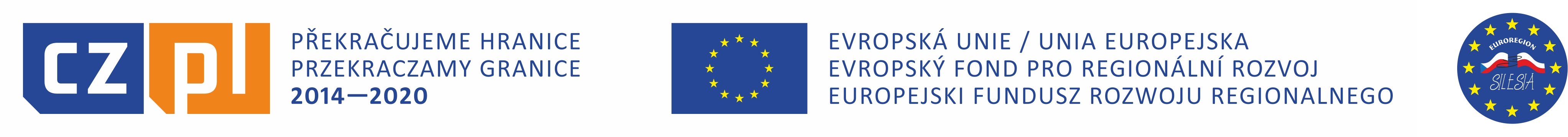 Informace o plánované praktické využitelnosti studie, strategie, plánu, případně podobného koncepčního materiálu pořízeného v rámci mikroprojektuJaký je cíl zpracování studie / strategie / evaluace / plánu / podobného koncepčního materiálu, který je předmětem projektu? Jaký je význam pro rozvoj společného česko-polského pohraničního území?Jakým způsobem budou studie / strategie / evaluace / plány / podobné koncepční materiály v budoucnu prakticky využitelné pro rozvoj společného česko-polského pohraničního území?Kdo bude v rámci projektu vytvořené studie / strategie / evaluace / plány / podobné koncepční materiály implementovat?Kdy dojde k implementaci studie / strategie / evaluace / plánů / podobných koncepčních materiálů vzniklých v rámci projektu?	Z jakých zdrojů bude implementace vzniklých studií / strategií / evaluací / plánů / podobných koncepčních materiálů financována?V souladu s částí Vazba na regionální strategie projektové žádosti, uveďte příklady z webové platformy KEEP nebo jiných obdobných informačních zdrojů, ze kterých jste čerpali informace během přípravy projektu (tuto otázku vyplňte jen u projektů předkládaných do PO 4):Případné další informace týkající se budoucího využití studie / strategie / evaluace / plánů / podobných koncepčních materiálů, které mají být financovány z prostředků Programu, je možné uvést zde:...................................						       .....................................                        (místo a datum)						                   (podpis)Popište konkrétní postup praktického využití a implementace dokumentů vypracovaných v rámci projektu.Na tomto místě je možné podrobně popsat následující:jakým způsobem bude vytvářen zásobník projektů,jakým způsobem budou projekty/aktivity ze zásobníku projektů vybírány do akčního plánu apod. Terminologie ani forma popisu není předepsána. Povinnou přílohou bude v tomto případě vyjádření třetích subjektů, potvrzující, že výstupy projektu budou využity pro jejich činnosti v oblasti poskytování služeb ve veřejném zájmu např. prohlášení samospráv a jejich útvarů či organizací apod. Potvrzení týkající se využití realizovaných studií / strategií / evaluací / plánů / podobných koncepčních materiálů musí být vydány subjekty, které mají k vydání příslušného potvrzení odpovídající rozsah kompetencí na úrovni finanční, věcné i územní.Žádáme o popsání všech procesů nezbytných k implementaci dokumentu a uvedení osoby, která bude zodpovídat za každý uvedený proces. Je nutné rovněž popsat vzájemné návaznosti jednotlivých identifikovaných procesů a rámcový harmonogram jejich realizace (s konkrétními termíny, anebo cyklický – roční). Dále je nezbytné uvést způsoby zajištění kontroly realizace jednotlivých procesů (tzn. kdo a jak bude kontrolovat, že procesy v rámci implementace strategie budou skutečně realizovány v požadovaném rozsahu a kvalitě).V této části popište, zdali implementace studie / strategie / evaluace / plánů / podobných koncepčních materiálů bude vyžadovat dodatečné finanční zdroje. V případě, že  ano, uveďte zdroj financování implementace a také způsob, jak budou příslušné finanční prostředky zajištěny. Pokud je to možné, vyčíslete u uvedených finančních prostředků konkrétní hodnotu. 1.2.3.